Engaging adolescents in changing behaviour (EACH-B): a study protocol for a cluster randomised controlled trial to improve dietary quality and physical activityTrial registration: The study has been registered on the ISRCTN database (ISRCTN74109264, registered 30th August 2019).Authors:Sofia Strömmerab, Millie Barrettab, Kathryn Woods-Townsendbc, Janis Bairdab, David Farrellbd, Joanne Lorde, Leanne Morrisonfg, Sarah Shawab, Christina Vogelab, Wendy Lawrenceab, Donna Lovelockc, Lisa Bagustc, Judit Varkonyi-Seppb, Patsy Coakleyab, Lyall Campbellbd, Ross Andersonbd, Tina Horsfallab, Neelam Kalitae, Olu Onyimadue, John Clarkeg, Cyrus Coopera, Debbie Chaseh, Danielle Lambricki, Paul Littlej, Mark Hansonbk, Keith Godfreybk, Hazel Inskipab and Mary Barkerab *  Affiliations:MRC Lifecourse Epidemiology Unit, University of Southampton, Southampton General Hospital, Southampton, UKNIHR Southampton Biomedical Research Centre, University Hospital Southampton, NHS Foundation Trust, Southampton, UKSouthampton Education School, Faculty of Social Sciences, University of Southampton, Southampton, UKSchool of Computing, Engineering and Built Environment, Glasgow Caledonian University, Glasgow, UKSouthampton Health Technology Assessments Centre, University of Southampton, Southampton, UKCentre for Clinical and Community Applications of Health Psychology, University of Southampton, Southampton, UKHampshire County Council, Winchester, UKSouthampton City Council, Southampton, UKSchool of Health Sciences, Faculty of Environmental and Life Sciences, University of Southampton, UKSchool of Primary Care, Population Sciences and Medical Education, University of Southampton, UKHuman Development and Health Academic Unit, Faculty of Medicine, University of Southampton, Southampton, UK*	Corresponding authorProtocol version: 1 (21/08/2019)Trial Sponsor: University Hospital Southampton NHS Foundation Trust acts as Sponsor for this study. Address: Research & Development, SGH – Level E, Laboratory & Pathology, Block, SCBR – MP 138, Southampton General HospitalTelephone: 02381208689e-mail: mikayala.king@uhs.nhs.ukFunding:  This research is funded by UK NIHR Programme Grants for Applied Research (RP-PG-0216-20004). The views expressed are those of the authors and not necessarily those of the NIHR or the Department of Health and Social Care. Researchers working on this trial are also supported by the following funding sources: UK Medical Research Council (MC_UU_12011/4), NIHR Southampton Biomedical Research Centre, Wessex Heartbeat and Public Health England. LifeLab has also received research funding from the British Heart Foundation, the Wellcome Trust, Cancer Research UK, Research Councils UK, the BUPA Foundation, the Primary Science Teaching Trust (formerly the Astra Zeneca Science Teaching Trust), and the EPSRC (via the UoS Pathways to Impact funding scheme). Study sponsor and funder have had no role in study design, and will have no role in collection, management, analysis or interpretation of data; the writing up of a final report; the decision to submit p apers for publication, and they will not have ultimate authority over any of these activities.Steering committee: Marcus Munafò, University of Bristol, Chair; Rebecca Playle, Cardiff University, Statistician; Graham Moore, Cardiff University,	Scientific Advisor; Rachel Long, Public Contributor, patient and public involvement (PPI) member.Data management team: Patsy Coakley, Analyst Programmer, Data manager; Millie Barrett, Research Assistant, trial recruitment manager; Hazel Inskip, Professor of Statistical Epidemiology, senior trial statistician; Sofia Strommer, Lecturer (B), scientific programme manager.AbstractBackgroundPoor diet and lack of physical activity are strongly linked to non-communicable disease risk, but modifying them is challenging. There is increasing recognition that adolescence is an important time to intervene; habits formed during this period tend to last, and physical and psychological changes during adolescence make it an important time to help individuals form healthier habits. Improving adolescents’ health behaviours is important not only for their own health now and in adulthood, but also for the health of any future children. Building on LifeLab - an existing, purpose-built educational facility at the University of Southampton - we have developed a multi-component intervention for secondary school students called Engaging Adolescents in Changing Behaviour (EACH-B) that aims to motivate and support adolescents to eat better and be more physically active.MethodsA cluster randomised controlled trial is being conducted to evaluate the effectiveness of the EACH-B intervention. The primary outcomes of the intervention are self-reported dietary quality and objectively measured physical activity (PA) levels, both assessed at baseline and at 12-month follow-up. The EACH-B intervention consists of three linked elements: professional development for teachers including training in communication skills to support health behaviour change; the LifeLab educational module comprising in-school teaching of nine science lessons linked to the English National Curriculum and a practical day visit to the LifeLab facility; and a personalised digital intervention that involves social support and game features that promote eating better and being more active.Both the taught module and the LifeLab day are designed with a focus on the science behind the messages about positive health behaviours, such as diet and PA, for the adolescents now, in adulthood and their future offspring, with the aim of promoting personal plans for change. The EACH-B research trial aims to recruit approximately 2,300 secondary school students aged 12-13 years from 50 schools (the clusters) from Hampshire and neighbouring counties. Participating schools will be randomised to either the control or intervention arm. The intervention will be run during two academic years, with continual recruitment of schools throughout the school year until the sample size is reached. The schools allocated to the control arm will receive normal schooling but will be offered the intervention after data collection for the trial is complete.  An economic model will be developed to assess the cost-effectiveness of the EACH-B intervention compared with usual schooling.DiscussionAdolescents’ health needs are often ignored and they can be difficult to engage in behaviour change. Building a cheap, sustainable way of engaging them in making healthier choices will benefit their long-term health and that of their future children.Trial registrationEACH-B is a cluster randomised controlled trial (ISRCTN 74109264, registered 30th August 2019), funded by the National Institute for Health Research (RP-PG-0216-20004). http://www.isrctn.com/ISRCTN74109264Keywords Adolescence; behaviour change; body composition; cluster randomised controlled trial, cost-effectiveness; diet; digital intervention; education; physical activity1. Background1.1 Background and rationaleThe NHS Long Term Plan sets out a prevention agenda in the UK aimed at reducing the risk of developing non-communicable diseases (NCDs) such as cardiovascular conditions and Type 2 diabetes (1). Insufficient exercise and poor dietary quality are common and are linked to increased risk of NCDs. NCDs place a heavy burden on society, hospitals and community health services, costing the NHS £7 billion a year (2). UK adolescents have poorer diets than other age groups, and fewer than 20% meet physical activity guidelines (3, 4). Intervening during adolescence to support better health habits can bring a triple benefit: to the immediate health and wellbeing of the young person, to their own health in adulthood, and to the health of the next generation (5-9). It is well-established that improving the dietary quality and nutritional status of both young women and young men before conception improves pregnancy and birth outcomes, and therefore the long-term health of the offspring (10-12). It has also been suggested that adolescence is a critical period during which optimal nutrition could mitigate the effects of poor fetal and infant nutrition (13, 14). As a critical period of both physical and social development, adolescence is the time during which the physiological, mental and behavioural foundations of long-term health are consolidated. Peak muscle and bone mass as well as cardio-respiratory fitness are reached during adolescence, and these physiological processes are both nutritionally sensitive and predictive of later health (15-17). In addition, widespread brain re-modelling during adolescence leads to a large increase in cognitive ability (18). Adolescence is also a key time for the development of executive function and the capacity to make independent choices, follow them through and achieve goals, as well as the ability to form healthy social networks. Lifelong behaviour patterns are established in adolescence, including choices about diet and physical activity (PA) (13). Adolescence is a challenging time to intervene to improve health behaviours for both psychological and physiological reasons. Adolescents find it difficult to engage with the long-term consequences of their lifestyle choices. Developmental changes in brain structure leave them sensitive to emotional and social influences and to prioritising the immediate over the long-term; brain pathways involved in decision-making processes do not mature fully until early adulthood (14, 19). Systematic reviews suggest that motivated and engaged adolescents can improve their health behaviours (20). However, little is known about precisely how to motivate and engage adolescents in sustaining positive changes long term (21, 22).The latest research evidence strongly indicates that successful interventions with adolescents are: i) multi-component, ii) involve schools, iii) engage and motivate adolescents to change their health behaviours, and iv) involve social support from friends and parents (23, 24). In addition, digital platforms show potential as complementary features in complex interventions targeting health behaviour change, and are particularly relevant to this age group. Approximately 83% of 12-15 year olds owned smartphones in 2018, and 99% spent an average of 20 hours a week online (25). Key strategies for effective engagement with digital interventions are recognised to include co-designing interventions with adolescents, the personalisation of interventions, and connectivity to peers and the user’s wider social networks (26). It is increasingly recognised that interventions need to facilitate collaboration between different agencies such as schools, community and parent groups, and not rely on one setting, such as the school or family.Interventions to improve adolescents’ diet and PA have been implemented with varying success; effective engagement with, and motivation of, adolescents remains a pertinent issue. Gender-specific issues should not be overlooked, and positive effects post- intervention may not be apparent in the short-term, making medium and longer-term measures important (24, 27, 28). Many interventions favour combining health and nutrition education with behavioural skills training, even though evidence suggests that adolescents are not ignorant about the health implications of their food choices and PA habits, nor are they motivated by health in the distant future (29, 30). Recent research has suggested that interventions designed to support adolescent health may be more engaging and successful if they align health agendas with adolescents’ own values and priorities (30, 31). EACH-B is designed using a person-based approach (32-34) with extensive co-creation to maximise alignment with adolescents’ own values in order to make the intervention both engaging and effective. The views and input of parents and adolescents in the age range of EACH-B’s target population have been continually sought and incorporated into the trial design through extensive engagement work with local schools, youth groups, and through LifeLab’s Young Ambassadors scheme. In addition, two advisory groups have been set up to ensure the intervention design and delivery are acceptable to parents of young teenagers, and to the young people themselves. A number of ‘Game Jams’ involving approximately 300 adolescents have been run throughout the development phase, in order to ensure the app reflects the values and priorities of the intended user group (35). 1.3 HypothesisAligning an intervention design with adolescent values and using fun, engaging methods of delivering behaviour change support as part of a multi-component, school-based intervention improves diet and PA habits of secondary school students.2. METHODS2.1 Aim/ObjectivesThe aim of this cluster randomised controlled trial is to evaluate whether EACH-B, a complex intervention designed to engage, motivate and support adolescents aged 12-13 years, improves their dietary quality and PA habits.2.2 Trial designEACH-B is a cluster randomised controlled trial using a 1:1 allocation within a superiority framework. The intervention consists of three-components: 1) face-to-face support from teachers trained in skills to support behaviour change; 2) engagement in the Lifelab school-based education programme; 3) a digital intervention with games as well as peer- and parent-support features. 2.3 Participants and study settingWe propose to evaluate EACH-B through a cluster randomised controlled trial. We plan to recruit boys and girls of middle academic ability in Year 8 (aged 12-13 years) from 50 state secondary schools/academies (approximately 2,300 students) to take part in the trial. Year 8 is the second year of senior school in the UK and was chosen to take part in EACH-B in consultation with schools for two key reasons: schools are better able to deliver the intervention at this time, before students start their GCSE curriculums in Year 9 and timetabling becomes more difficult; adolescents in Year 8 often have increased levels of independence in terms of food choices whilst travelling to and from school alone or with friends.  Schools in Hampshire, UK and the surrounding counties will be eligible to take part. Hampshire is a large county (pop. 1.4 million) in the south of England with a wide range of socioeconomic profiles. Some rural areas of Hampshire are affluent, but the two major cities Southampton and Portsmouth are in the most deprived quintile of local authorities in the UK.(36) Schools will be recruited from both rural and urban settings in order to reflect the diversity of the population. (See Section 2.8 for more on randomisation procedures)Each school will be randomly allocated to either ‘control’ or ‘intervention’ status. Of the schools recruited, 25 will therefore be intervention schools where two classes of Year 8 students will complete the LifeLab module, be offered support from teachers trained in skills to support health behaviour change, and receive the digital intervention. The other 25 schools will form the control group and will receive normal schooling.  2.4 Eligibility criteriaAll state secondary schools and academies in Hampshire and surrounding areas are eligible to take part in the EACH-B intervention trial. Independent and selective schools, including special schools and single-gender schools are excluded from taking part because by nature of being selective their inclusion could bias the study findings.  2.5 The intervention In late 2019 a successful pilot trial was run with 170 students from six schools in the Southampton area, to test and modify the intervention. The intervention comprises:Professional development for teachers including training in communication skills to support health behaviour change, known as “Healthy Conversation Skills” (HCS), explained in detail belowLifeLab educational module comprising in-school teaching of nine science lessons linked to the English National Curriculum and a hands-on practical day visit to LifeLab, held part way through the moduleA personalised digital intervention (the ‘app’) with social support and game featuresProfessional development for teachersThe EACH-B intervention includes professional development (PD) for all teachers involved in delivering the LifeLab educational module. The one-day PD training course takes place at LifeLab and focuses on science education relevant to the implementation of the nine lessons in school. It offers access to online support materials which describe the underpinning science. Teachers are trained in HCS (37, 38) to engage with their students in making plans to improve their diet and/or activity levels via a personal ‘LifeLab pledge’. Teachers are trained how to support their students to keep their pledges, and how to use the digital intervention, through asking open questions and listening rather than telling. An additional HCS training session will be offered to the whole staff body in intervention schools to enhance the opportunity for adolescents to be supported at school to improve their health behaviour. HCS training was developed in Southampton to provide communication skills to support behaviour change. These skills were designed in the first instance for health and social care practitioners to use with their patients and clients, but have since been adapted to the training of teachers to enable them to better support behaviour change in their students. While health promotion is not seen as a core requirement of a teacher’s role, we have seen high levels of engagement from teachers throughout the development work and EACH-B pilot trial. It is widely acknowledged both in the scientific literature and by schools that diet and PA behaviours are significant factors in both academic performance and student wellbeing and there is growing evidence that health and health behaviours have measurable consequences for attainment (39). Being more physically active at age 11 is associated with higher attainment at GCSE, while being obese at age 11 is associated with lower attainment (40, 41). Children from more disadvantaged backgrounds are more likely to be overweight/obese, have poorer diets and be less physically active. Being overweight/obese can reduce children’s self-esteem, which may lead to lower educational attainment and behavioural problems (39). Therefore, schools and teachers are keen to learn skills that enable them to support students to eat well and be more active.    Use of HCS encourages people to reflect on behaviours that they would like to change, in many cases making the unconscious, habitual behaviours conscious and therefore amenable to deliberate change. HCS trains people to use five key skills: (1) creating opportunities for having healthy conversations; (2) asking open ‘discovery’ questions that lead people to explore and find their own solutions; (3) listening more than talking and so empowering people to identify and take control of their own behaviour change; (4) reflecting on practice in order to be more effective; and (5) supporting goal-setting using SMARTER action planning, providing people with a sense of change and progress. These skills were originally developed in collaboration with local health service commissioners in Southampton, whose needs-assessment found that their healthcare providers lacked confidence to support clients to improve their diets and lifestyles (42). HCS training recognises that skills to support behaviour change need to go beyond education and instead empower individuals to take control of their health behaviours and to problem-solve. As with Motivational Interviewing, the training offers an approach to supporting behaviour change that is based on the understanding that giving people information is insufficient to change their behaviour; they must also be motivated to change and have the tools to implement that change. HCS training is philosophically underpinned by Bandura’s social cognitive theory of the socio-environmental and personal determinants of health (43). Self-efficacy is a central construct in this theory and describes an individual’s belief that he or she is capable of carrying out a specific behaviour, which implies that he or she also has the knowledge and skills to do so. HCS are designed to increase self-efficacy through empowering problem-solving, and employ Behaviour Change Techniques (44, 45) intended to support small changes in behaviour, leading to acquisition of mastery skills which Bandura proposes as a means of raising self-efficacy. Training in HCS is designed to increase the self-efficacy and hence build the capacity of practitioners and clients, and in doing so, change the ethos of those practitioners and their organisations to one that empowers change. The EACH-B intervention is designed to operate both at the level of individual behaviour change and at the level of changing the culture of schools to trigger automatic as well as reflective processes underlying behaviour change (37, 38, 46, 47). LifeLab Educational ModuleThe LifeLab educational module aims to engage adolescents with the knowledge and understanding needed to enable them to make appropriate health choices - their health literacy - and to motivate them to change their dietary and PA behaviours. The theme of the module is ‘Me, My Health & My Children’s Health’ and it is delivered in an interactive and highly-engaging format which sets scientific knowledge into a relevant and accessible context for this age group (4). The educational module is designed to be delivered as four pre- and five post-LifeLab visit lessons delivered in science classes during the school day. The materials used in the educational module are explicitly linked to the English National Curriculum, embed the messages of the LifeLab visit, and have been updated specifically for the EACH-B trial. For example, an additional lesson focusing on the influences of the food environment on healthy lifestyle choices has been added, in order to encourage the adolescents to critically analyse their own food environments and the influence these may have on their dietary behaviours.   Health messages in the module are linked to both the hands-on practical activities the students will carry-out on the day visit to LifeLab, and to the school-based activities. This approach is intended to ensure that the adolescents understand the long-term implications of their current diet and PA on their future health, their children’s health, and on the risk of NCDs for both. Practical day visit to LifeLab facilityHalfway through the LifeLab educational module in school, the students and their science teacher have a day visit to the purpose-built laboratory facility, based in Southampton General Hospital. The visit combines a mixture of hands-on practical work, reflection on lifestyle choices and learning about the science behind health messages. Activities include:Experiencing a variety of ways to measure health including assessing carotid artery blood flow and structure using ultrasound, measuring body composition, performing lung function tests, training in CPR and testing grip strength and flexibility Extracting their own DNA and carrying out gel electrophoresis experiments that illustrate how a healthy diet can induce epigenetic changes that alter DNA structure and are passed from parents to offspring, with implications for cardiovascular and lifelong health for themselves and their childrenSmall group discussion sessions with scientists based at the hospital, to introduce students to the range of career options in scientific disciplines.At the end of the LifeLab visit, and with support from LifeLab staff, students are encouraged to make a ‘pledge’ about a positive change for their own health. Students also download the EACH-B app onto their personal devices during the day (see below).Personalised digital interventionThe digital intervention will be in the form of a mobile phone application (app) with game features. It has been developed using a person-based approach to intervention development, combined with user-centred design principles for digital game design and a participatory design process. The design of the game is underpinned by self-determination theory and employs a range of behaviour change techniques (33, 44, 45). During the LifeLab visit, students will be asked to download the app onto their personal mobile devices (Android or IOS) and log in. Any student without a personal device will be given instructions for downloading the app at home via a shared family device. The app will involve creating a character and choosing games, quizzes and challenges to complete. Players can choose challenges and none are compulsory. The app will allow players to connect with each other if they wish. Parents/carers of students in the intervention will also be offered a companion app to help them support their adolescent in making healthy lifestyle choices. The parent app includes information about the different elements of the app developed for the young people taking part in the intervention. It also contains ideas, suggestions and prompts as to how parent and adolescent can join forces to improve food choices and activity levels for the whole family.  2.4 OutcomesAll outcomes will be measured twice, once at baseline and again twelve months later at follow-up.Primary outcomesThe trial has co-primary outcomes for dietary quality and PA. Dietary quality will be assessed by a 20-item food frequency questionnaire (FFQ). This FFQ has been developed specifically for use with adolescents using data for boys and girls aged 11-18 years who took part in the National Diet and Nutrition Survey. Principal Component Analysis was applied to these data in order to identify 20 indicator foods which best describe better and poorer dietary quality of UK adolescents. This FFQ has shown good comparison with important nutritional biomarkers including 25-hydroxy vitamin D, total carotenoids, serum folate, and vitamin C. Using  GENEActiv™ accelerometers PA will be assessed as minutes of daily low, moderate and vigorous physical activity (LMVPA), also described as Total PA (48).  At baseline and again at the 12-month follow-up GENEActivs will be worn for seven days and the output data will be averaged over this period, or the maximum period of valid data.Secondary outcomesSecondary outcomes for dietary quality are: usual portions in the past month of water, sugar sweetened beverages (SSBs), chips, and crisps; and usual portions of fruit and vegetables consumed in a typical day. The number of portions of fruit and vegetables are analysed separately to estimate daily fruit and vegetable consumption for each adolescent (49). Categories of PA will also be assessed as secondary outcomes, namely average acceleration, intensity gradient, sedentary time, light PA, light to moderate PA, moderate to vigorous PA, LMVPA 1-min, LMPA 1-min, MVPA 1-min. The categories of “1-min” restricts to activity that has a minimum of 1-minute bout duration.  All PA outcomes (primary and secondary) will be analysed separately for activity at the following times: weekdays, weekends, during school hours and during out-of-school hours.Additional secondary outcomes are: BMI z-scores, with and without adjustment for pubertal status as indicated by standing height, sitting height, and weight (50); self-reported frequency of PA from a modified version of the Youth Physical Activity Questionnaire (YPAQ) validated for use in 12–13 year olds (51); behavioural self-regulation and self-efficacy for healthy eating and PA; quality of life and wellbeing measured by two age-appropriate tools:  the Child Health Utility 9D (CHU9D) (52) and the Cantril Ladder (53). Behavioural regulation and self-efficacy for PA will be assessed by the Behavioural Regulation for Exercise Questionnaire (54) and the PA section of the Self-Efficacy for Healthy Eating and Physical Activity measure (SE-HEPA)(55). Behavioural regulation and self-efficacy for diet will be assessed using the recently developed Confidence and Behavioural Autonomy (CBA) scale. This is age-specific and has been validated against the healthy eating scales of the SE-HEPA and the Treatment Self-Regulation Questionnaire (TSRQ)(56). 2.5 Participant timelineA schematic schedule of enrolment, interventions, and assessments is shown in Figure 1.Figure 1.  EACH-B schedule of enrolment, interventions, and assessments.1Each time point represents a period of 1 month from baseline testing.2.6 Sample sizeUnpublished analysis of earlier data from LifeLab indicates an intra-school (class) correlation coefficient of 0.035. Forty-six schools each sending two classes amounting to approximately 50 students from each school and 2,300 students in total, will provide 90% power at a 0.025% significance level (accounting for two primary outcomes) to detect a 0.25SD difference in diet quality score or minutes of total PA in intervention and control schools. Comparable effect sizes have been considered in other health interventions as meaningful in terms of change in health behaviours, and our level of 0.25 SDs falls in the mid-range of effect sizes reported in a meta-synthesis of meta-analyses of behaviour change interventions in the general population (57). We will recruit two Year 8 classes (12-13 years) from 50 schools allowing for drop-out, though in previous LifeLab studies only one school has ever dropped out. To minimise bias from loss of students to follow-up, we will request class lists for each participating class, so that missing participants at each stage of the follow-up can be identified and included in secondary analyses and process evaluation assessing uptake of the intervention.2.7 RecruitmentRecruitment for EACH-B began in September 2019 and will run for two years, with data collection taking place at schools at baseline and again 12 months later. The LifeLab team has worked with schools for many years and good systems for recruiting schools have been developed, so recruitment difficulties are not anticipated. We appreciate that control schools will not want to miss out on the intervention and therefore all control schools will be offered a visit to LifeLab the following year. The schedule of enrolment for the trial is shown in Figure 1. Schools will be recruited through a range of methods including presentations at relevant local meetings such as the Secondary Heads of Science forum meetings, and letters sent to Head Teachers and Heads of Science of eligible schools in the recruitment catchment area.  The recruitment pack for EACH-B includes a cover letter and information sheet for the school, offering basic information about the trial and explaining how the experience will differ for control and intervention schools. Schools are then offered a meeting with the EACH-B research team at which further details are discussed and any questions answered. This meeting will take place with the Head of Science and a member of the Senior Leadership Team at the school, at a time to suit them. It is also an opportunity for the research team and the school staff to establish how the intervention will run in the school, if it is allocated to the intervention arm, as each school operates differently in terms of timetabling science classes. Schools will be asked to allocate two middle ability Year 8 classes to participate in the trial totalling approximately 50 students. The teaching programme is designed for students in this age group and of all ability levels; there are no exclusion criteria for students. For students who may require more input (those who have English as a second language, for example), we provide support for schools in planning delivery of the module. Specifics are discussed at the teachers’ PD day. Schools will already have in place provision for these students, and so it is a matter of ensuring that the LifeLab materials are accessible by all participating students. Following the meeting at school, the Head Teacher is asked to sign a consent form confirming they wish to take part, that they understand the trial procedures and to name the two classes that will participate. 2.8 Randomisation/blindingAfter signed agreement from the schools has been obtained and the classes taking part have been identified, schools will be randomised to receive usual schooling (control) or the EACH-B intervention (LifeLab programme, HCS training for teachers, and access to the digital intervention) (See Figure 1). We will use a minimisation procedure developed by the Southampton Clinical Trials Unit (TENALEA), which aims to achieve a balance of schools in the two arms based on the following three criteria:The proportion of students in the school receiving free school meals (cut-off >24%);The proportion of students in the school achieving L5 GCSE (equivalent to a high ‘C’ grade) in English and Maths (cut-off >40%);Whether or not the school already participated in the full LifeLab programme in the previous two years.The randomisation is administered through a web-based secure system to which the EACH-B team submit the details of schools who have consented to participate. These are sequentially numbered and the allocation to intervention or control is then reported to the investigators.  Blinding from this point onwards is not possible except of the statisticians who will be analysing the data.Many schools we recruit will have previously been involved in LifeLab. Contamination of the intervention effect is unlikely to occur as the Year 8 students taking part in EACH-B will not have visited LifeLab before, and except for siblings, they will generally have limited contact with older children in the school. It will not be possible to blind schools and their students to their allocation due to the nature of the intervention. 2.9 Data collection, management and analysis2.9.1 Data collection methodsPrimary and secondary outcome data will be collected at baseline and follow-up visits by research staff to schools, conducted during class time. Standing and sitting height and weight will be collected by trained research nurses from the Clinical Research Facility at the Southampton NIHR Biomedical Research Centre (SBRC). These measures will be used to derive body mass index z-scores and biological maturity.(49) All researchers and research nurses working on the EACH-B trial will be trained in trial-specific procedures, and be required to complete appropriate safeguarding and eating-disorder training.Questionnaire data will be collected through participant completion of questionnaires on iPads during the baseline and follow-up visits to schools. The class will be divided into small groups of 7-8 students working with one member of the research team who will act as a facilitator. Before students begin completing the questionnaires, the facilitator will use a trial-specific standard operating procedure to explain key points about the questionnaires and will remain with the group throughout the session to answer any questions that might arise. GENEActiv™ accelerometers will be distributed to participants by trained research staff during the data collection sessions at both time points. The devices will be programmed to automatically start measuring at midnight on the first day of data collection and stop measuring precisely seven days later, in order to capture both weekend and weekday activity. A sampling frequency of 100 Hz will be used. Participants will be asked to keep the device on their non-dominant wrist for seven full days, preferably without taking it off at any point.  Seven days after the baseline data collection visit, schools will be asked to return the GENEActivs to the research team via courier or another secure method. 2.9.2 Data ManagementAfter data collection visits to schools, all data will be downloaded from the iPads via a Secure Sockets Layer (SSL) that encrypts the data before sending it and storing it in the database. The database itself is kept on a University server. All questionnaire data will be kept in accordance with General Data Protection Regulations (GDPR), University of Southampton Data protection policy and in accordance with the protocols of the MRC Lifecourse Epidemiology Unit LEU).  The data will be stored in password-protected computers by the research team and only accessible by them. Data will be stored in Access databases and managed with support from the data management staff of the MRC LEU, who have extensive data management expertise and manage data from more than 200 studies. After the trial is complete, anonymised data will be available to other researchers under our data sharing protocols.Identifying information will be collected about participants, purely for the purposes of matching baseline and follow-up questionnaires. All identifying information will be stripped from the rest of the data after linkage is complete and will be stored separately. It will only be kept in case a further follow-up is planned. 2.9.3 Statistical methodsData will be analysed using Stata, SPSS and Mplus. The primary analyses will be according to the intention-to-treat principle, comparing dietary quality and PA levels in the intervention and control groups using mixed effects linear regression to account for clustering within schools. The main analysis will compare these outcomes at baseline and at 12 months follow-up. Although randomised at the level of schools using a minimisation algorithm, there may still be disparities between the intervention and control participants at baseline. These will be assessed prior to analysis and relevant confounders will be incorporated in the models; factors to be considered include gender, exact age at recruitment and household area of deprivation using the Income of Deprivation Affecting Children Index (IDACI) score (58). Adjustment for baseline dietary quality and PA levels will be included in the relevant models to allow an assessment of change from baseline. Sensitivity analyses will examine effects of missing data, and multiple imputation will be used where appropriate, accounting for the clustered nature of the data. Comparisons for secondary outcomes will also be modelled using mixed effects linear regression, with use of binary models for binary outcome variables. Mixed effect logistic regression will be used for rare outcomes and mixed effect binary regression (or Poisson regression with robust variance if the binary regression models fail to converge) will be used for outcomes that occur in more than 10% of students. We will then conduct a mediation analysis to examine the role of these secondary factors in mediating the effect of the intervention on primary outcomes. The main analyses will be conducted using the latest available version of Stata. Planned subgroup analyses will focus on whether there are different effects for boys and girls, differing ethnicities, seasonal variation, IDACI score, and estimated biological maturity in outcomes.  We will also determine the effect of EACH-B on outcomes for those who fully engage with the digital intervention (per protocol analysis) and assess uptake of the digital intervention by gender, ethnicity and IDACI score. Complier average causal effect (CACE) modelling techniques will be used to examine factors that predict engagement with intervention components and to examine intervention effects specifically for students who engaged with those components. As this is a cluster randomised controlled trial, many of the assumptions underlying this method are unlikely to be valid, most obviously the independence of the participants (59). These assumptions will be assessed and methods of analysis developed appropriately. The CACE analysis will be performed using MPLus.2.10 Data monitoringData monitoring will be the responsibility of the trial team at the MRC LEU. The Steering Committee will receive regular data reports as part of their bi-annual meetings. Due to the low risk nature of the trial, a separate Data Monitoring Committee is not deemed necessary.2.10.2 Harms/auditingWe are not expecting the trial to give rise to any adverse events or harms. However, a risk assessment was completed and submitted as part of the ethical approval process. All staff involved in visiting schools have the enhanced level of DBS to work with children, are trained in safeguarding and awareness of eating disorders, and have basic levels of awareness about dealing with someone who may become anxious for any reason during a data collection visit. 2.11 Process evaluationUsing the MRC guidance on process evaluation of complex interventions (60), focusing on the programme logic model, we will use mixed-methods to examine: i) implementation, ii) context, and iii) mechanisms of impact of the EACH-B intervention.Implementation: we will examine how intervention delivery is achieved and what is delivered (fidelity, dose, adaptations and reach) by, for example, monitoring downloads of the digital intervention on LifeLab day as a proportion of those eligible, frequency of access to the digital intervention, as well as conducting structured, qualitative observations of teacher/student interactions, and teacher/student interviews.Context: we will assess context at school level by interviewing relevant staff about other activities and factors that may affect how the intervention was implemented and how it worked. The wider policy context will also be assessed at local and national levels by considering relevant healthy living initiatives or campaigns and their potential influence. Mechanisms of impact: we will conduct interviews with students, teachers and parents to explore their experiences of and engagement with the intervention as a whole and use in-app telemetry to explore usage of the digital intervention. Some interviews will be carried-out with specific subgroups of students to ensure that the intervention is not stigmatising. 2.11.1 Qualitative process evaluationAnalysis of the qualitative data collected as part of the process evaluation will be conducted with a view to achieving a comprehensive understanding of the way in which an intervention like EACH-B is implemented, and how that relates to the outcomes. Thematic analyses of all qualitative data from the process evaluation will be undertaken. Structured, qualitative observations of teacher/student interactions, and interviews with students, teachers and parents to explore their experiences of and engagement with the intervention will be analysed using various forms of content analysis. For observations of teacher/student interactions, structured record forms will be designed to monitor use of HCS. Interviews will be audio-recorded, transcribed verbatim, and analysed using inductive thematic analysis and a standard methodology (61). Initial codes will be discussed between coders to reach agreement on themes, and then discussed with the wider research team and PPI panels. Broad themes will then be broken down to identify commonly-expressed themes and unusual cases. Approximately 10% of the data will be coded by two team members to check that the coding scheme is identifying all the themes and concepts, and that there is a shared understanding of what they are. Findings will be used to assist with interpretation of the trial outcomes and to illuminate mechanisms through which the intervention has its effect.2.11.1 Economic evaluationA model will be developed to estimate the cost-effectiveness of EACH-B compared to usual schooling. The model will extrapolate short-term observed effects on diet, PA and quality of life (CHU9D) to estimate future health impacts and societal costs. There are many risks associated with poor diet and low PA over the life course, including increased incidence of a range of NCDs and adverse social, economic and well-being outcomes. We will focus on four key risks for which there is good evidence of a short to medium-term impact: incidence of type 2 diabetes, mental health, low birth weight and future loss of earnings (62). Health outcomes will be quantified using Quality Adjusted Life Years (QALYs), including direct effects of diet and PA on quality of life (CHU9D), as well as losses associated with type 2 diabetes, depression and low-birth weight pregnancies. Costs will be estimated from a societal perspective, including costs to schools, local authorities and the NHS and loss of earnings for individuals. Costs and QALYs will be estimated over a time horizon of 20 years in the base case, discounted at UK recommended annual rates (63). A range of sensitivity and scenario analyses will be conducted to assess uncertainty of the model predictions. This will include alternative assumptions about the persistence of observed effects on diet quality, PA and quality of life from the trial.DiscussionThis trial will estimate the effectiveness of a complex intervention to improve diet and PA in adolescents, designed to have reach and affordability. If it proves effective, the intervention could be rapidly and inexpensively disseminated to all secondary school students attending LifeLab from across the Wessex region. Potential for the intervention to be introduced widely across the UK will be explored. Some elements of the intervention will be easier to translate than others. In areas where there is already an educational intervention providing initial engagement for adolescents in thinking about their health, educators could be trained in communication skills to support behaviour change. The supplementary digital intervention is low-cost and sustainable. If successful in supporting behaviour change, the intervention has potential for both immediate impact on adolescents’ health and well-being and for improving the health of the nation for generations to come.The intervention is designed to deliver outcomes aligned to the local authority’s Sustainability and Transformation Plan. As such, it represents an attempt to meet the need to provide preventive methods that can easily be up-scaled and that deliver technological solutions for major health issues. Trial findings that will have wide application and impact include improvements in understanding how best to intervene with maximal effectiveness and cost-effectiveness to improve adolescent health behaviours, and to engage, and sustain the engagement, of adolescents. Sub-group analyses of data will allow tailoring of the intervention to specific groups, e.g. the most disadvantaged, hardest to reach, or boys as distinct from girls. The programme provides information about the value of, and best practice in, co-creation of initiatives with adolescents, and our understanding of mechanisms of creating change with adolescents.Trial statusRecruitment for the RCT initiated in September 2019 and was due to be completed by June 2021. The trial was halted in March 2020 due to the closure of schools in response to the Covid-19 global pandemic. The trial team plans to restart the trial in late Autumn 2020. The trial Protocol is version 1 date 21/08/2019.List of abbreviationsBMI: body mass index; CPR: cardio-pulmonary resuscitation; EACH-B: Engaging adolescents in changing behaviour; GDPR: general data protection regulation; HCS: Healthy conversation skills; IDACI: Income Deprivation Affecting Children Index; ISRCTN:  International Standard Registered Clinical/soCial sTudy Number; LMVPA: low, moderate, vigorous physical activity; MRC LEU: Medical Research Council Lifecourse Epidemiology Unit; NCD: Non-communicable disease; PPI: patient public involvement; RCT: Randomised control trial; DeclarationsEthics approval and consent to participateFull ethical approval was granted on 21st July 2019 from the University of Southampton’s Faculty of Medicine Ethics Committee (Ethics ID 49226).  Once the school has agreed to participate, the head teacher has signed the consent form, and the randomisation process is complete, the appropriate trial documents for parents and students are provided for the schools to disseminate. Two versions of the letter for parents and the participant information sheets have been produced; one for intervention schools and one for control schools. In both cases, parents and students are provided with contact details of the research team in case they have questions about taking part in the research trial. For both intervention and control schools, consent will be opt-in and collected by the schools prior to any research data being collected. In keeping with good practice, the consent form for intervention schools requires parents to initial boxes for each part of the intervention to ensure they understand and consent to each part separately. In all cases, student assent is also required and it is made clear that taking part is voluntary and a student or parent can withdraw their assent/consent at any time without giving a reason. The consent documents are collected by the study team at the baseline visit to schools and are thereafter stored securely at the MRC LEU. Consent for publicationNo details, images or videos relating to an individual person are included. Model consent forms will be provided on request. Availability of data and materialsData sharing is not applicable to this article as it is a protocol of an ongoing study and no data is reported. All anonymised datasets from the study will be deposited in a publicly available repository after the trial has ended. Competing interestsKG has received reimbursement for speaking at conferences sponsored by nutrition companies, and is part of an academic consortium that has received research funding from Abbott Nutrition, Nestec and Danone. The University of Southampton has received an unrestricted donation from Danone Nutricia to support LifeLab’s work with schools. Wendy Lawrence has received funding from Danone Nutritia Early Life Nutrition for training and presentations. CC has received lecture fees and honoraria from Amgen, Danone, Eli Lilly, GSK, Kyowa Kirin, Medtronic, Merck, Nestlé, Novartis, Pfizer, Roche, Servier, Shire, Takeda and UCB outside of the submitted work. Outside of the submitted work, CV has a non-financial research relationship with a food retail company and maintains independence in all evaluation activities. This article, however, is not related to this relationship.All other authors STS, MB, KWT, SCS, DML, DL, LB, RA, TH, NK, JVS, PC, JC, LC, PL, JL, MG, DC, MH, DF, LM, JB, HMI and MEB have no competing interests to declare.Authors' contributionsAll authors took part in the design of the study. MEB, HMI, KWT, STS, SCS and MB carried out pilot work, were involved in the conception, development and delivery of the programme of work. MEB and HMI are Principal Investigators and together have overall responsibility for the EACH-B trial and wrote the protocol for the study. LB, DML and KWT were involved in the design, development and delivery of the teaching programme of work, including the PD programme for teachers, and WTL was involved in the design and delivery of the PD programme for participating teachers, and leads on the HCS components and evaluation. MEB, HMI and JB were involved in the design of the cluster randomised trial and concurrent process evaluation. MEB, STS, SCS, HMI and CV were involved in the design and validation of the research questionnaires. HMI is the statistician on EACH-B. PC, MB, HMI and STS manage the data for this study. JC, CC, DC, PL, MH and KG are study collaborators and were involved in the conception and development of the study. DL has advised on the design and development of the physical activity measures and is responsible for the analysis of the physical activity data. JL, NK and OO are responsible for the health economic modelling and cost-effectiveness analysis of the interventions developed in this programme. All authors have contributed to the manuscript and approved the final submitted version. AcknowledgementsWe acknowledge Sarah Jenner, Sara Simao, Daniel Penn-Newman, Daniella Watson and Taylor Morris who helped us collect preliminary data and develop research materials. Kris Tsenova created the artwork for the digital intervention and the education module. We are grateful to our PPI members Ros Horlock, Paula Twynham and Rosie Mackay for their advice and support. We would like to thank the schools, teachers, students and parents who participate so enthusiastically in the development of EACH-B and the LifeLab teaching programme. In developing the activities for EACH-B we have collaborated closely with a number of schools, and youth organisations such as Victory Hants, Active Communities, Active Nation and The Scouts, and would like to extend thanks for their on-going support and continued engagement opportunities. LifeLab has been developed as a joint initiative, involving the University of Southampton and the University Hospital Southampton NHS Foundation Trust, the MRC LEU, the University of Southampton  Faculty of Medicine and Southampton Education School, the Mathematics and Science Learning Centre (MSLC), the NIHR Southampton Biomedical Research Centre in nutrition (BRC), Southampton City Council, Hampshire County Council and the secondary schools themselves. Research GovernanceThe study has been registered on the ISRCTN database (ISRCTN74109264, registered 30th August 2019). The research sponsor is the University Hospital Southampton NHS Foundation Trust . The EACH-B research management team (comprising STS, MEB, JVS and HMI) and research theme leads (JB, KWT and the management team) meet regularly to monitor the trial, while the remaining co-applicants and programme steering committee provide oversight through bi-annual meetings. Protocol amendmentsWe do not anticipate any protocol amendments, but may have to make changes as a consequence of the COVID-19 pandemic. In the instance of a protocol amendment being required we would discuss this with the Programme Steering Committee, the funder, the sponsor and ethics committee and any participants affected. Dissemination policyThe main output from this research will be a fully-developed, replicable intervention to improve adolescents’ dietary quality and PA levels. We will determine the success of co-creation processes with adolescents, short-, medium- and long-term health benefits from intervening in adolescence, intervention cost-effectiveness, including reach/affordability and feasibility of rapid/inexpensive roll-out into routine practice in schools.In line with funder requirements, at the end of the trial after all statistical analyses are completed, we plan to grant public access to the full trial protocol, the anonymised dataset and statistical code used. Dissemination pathways include: close collaboration with stakeholders, including young people, feedback of findings to teachers and students, interactive workshops with stakeholders; conference presentations and a series of papers in open access peer-reviewed journals; links with professional societies and policy-makers; regular press releases.ConfidentialityAll participants’ data will be stored anonymously following University of Southampton guidelines. Confidentiality and linked anonymity will be assured. Information will not be reported in a way that would allow an individual participant to be identified. Participants will only be known by ID number when the data are reported. Participants’ identifying information will be stored separately from the data collected, but need to be kept to ensure linkage between the baseline and follow-up data. All interview data will be kept in accordance with Data Protection Law (including GDPR) and University of Southampton and UK Medical Research Council policies. Data will be stored on password-protected computers by the research team and only accessible to them through the Data Manager. Ancillary and post-trial careThere are no expected adverse events or harms associated with the trial. No specific post-trial care is planned, but in an event where a participant was in any way adversely affected, the study team would work closely with the school and parents of the participant to ensure appropriate support is offered. References1.	Alderwick H, Dixon J. The NHS long term plan. 2019. https://www.longtermplan.nhs.uk/publication/nhs-long-term-plan.  Accessed 15 Sept 2020.2.	Scarborough P, Bhatnagar P, Wickramasinghe KK, Allender S, Foster C, Rayner M. The economic burden of ill health due to diet, physical inactivity, smoking, alcohol and obesity in the UK: an update to 2006–07 NHS costs. Journal of public health. 2011;33(4):527-35.3.	Bates B, Lennox A, Prentice A, Bates CJ, Page P, Nicholson S, et al. National Diet and Nutrition Survey: Results from Years 1, 2, 3 and 4 (combined) of the Rolling Programme (2008/2009-2011/2012): a Survey Carried Out on Behalf of Public Health England and the Food Standards Agency: Public Health England; 2014. https://www.gov.uk/government/statistics/national-diet-and-nutrition-survey-results-from-years-1-to-4-combined-of-the-rolling-programme-for-2008-and-2009-to-2011-and-2012. Accessed 14 Sept 2020.4.	Woods-Townsend K, Bagust L, Barker M, Christodoulou A, Davey H, Godfrey K, et al. Engaging teenagers in improving their health behaviours and increasing their interest in science (Evaluation of LifeLab Southampton): study protocol for a cluster randomized controlled trial. Trials. 2015;16(1):372.5.	Kelder SH, Perry CL, Klepp K-I, Lytle LL. Longitudinal tracking of adolescent smoking, physical activity, and food choice behaviors. American journal of public health. 1994;84(7):1121-6.6.	Craigie AM, Lake AA, Kelly SA, Adamson AJ, Mathers JC. Tracking of obesity-related behaviours from childhood to adulthood: a systematic review. Maturitas. 2011;70(3):266-84.7.	Hanson MA, Bardsley A, De‐Regil LM, Moore SE, Oken E, Poston L, et al. The International Federation of Gynecology and Obstetrics (FIGO) recommendations on adolescent, preconception, and maternal nutrition:“Think Nutrition First”. International Journal of Gynecology & Obstetrics. 2015;131:S213-S53.8.	Davies S. Annual report of the chief medical officer, 2014, the health of the 51%: women. London: Department of Health. 2015. https://www.gov.uk/government/publications/chief-medical-officer-annual-report-2014-womens-health.  Accessed 15 Sept 2020.9.	Patton GC, Sawyer SM, Santelli JS, Ross DA, Afifi R, Allen NB, et al. Our future: a Lancet commission on adolescent health and wellbeing. The Lancet. 2016;387(10036):2423-78.10.	Potdar RD, Sahariah SA, Gandhi M, Kehoe SH, Brown N, Sane H, et al. Improving women’s diet quality preconceptionally and during gestation: effects on birth weight and prevalence of low birth weight—a randomized controlled efficacy trial in India (Mumbai Maternal Nutrition Project)–. The American journal of clinical nutrition. 2014;100(5):1257-68.11.	Gresham E, Bisquera A, Byles JE, Hure AJ. Effects of dietary interventions on pregnancy outcomes: a systematic review and meta‐analysis. Maternal & child nutrition. 2016;12(1):5-23.12.	Gresham E, Byles JE, Bisquera A, Hure AJ. Effects of dietary interventions on neonatal and infant outcomes: a systematic review and meta-analysis–. The American journal of clinical nutrition. 2014;100(5):1298-321.13.	Ruiz M, Goldblatt P, Morrison J, Kukla L, Švancara J, Riitta-Järvelin M, et al. Mother's education and the risk of preterm and small for gestational age birth: a DRIVERS meta-analysis of 12 European cohorts. J Epidemiol Community Health. 2015;69(9):826-33.14.	Blakemore S-J, Mills KL. Is adolescence a sensitive period for sociocultural processing? Annual review of psychology. 2014;65:187-207.15.	Whiting SJ, Vatanparast H, Baxter-Jones A, Faulkner RA, Mirwald R, Bailey DA. Factors that affect bone mineral accrual in the adolescent growth spurt. The Journal of nutrition. 2004;134(3):696S-700S.16.	Ruiz JR, Sui X, Lobelo F, Lee D-c, Morrow JR, Jackson AW, et al. Muscular strength and adiposity as predictors of adulthood cancer mortality in men. Cancer Epidemiology and Prevention Biomarkers. 2009;18(5):1468-76.17.	Kuh D, Muthuri SG, Moore A, Cole TJ, Adams JE, Cooper C, et al. Pubertal timing and bone phenotype in early old age: findings from a British birth cohort study. International journal of epidemiology. 2016;45(4):1113-24.18.	Tăut D, Băban A, Giese H, Matos MG, Schupp H, Renner B. Developmental Trends in Eating Self‐Regulation and Dietary Intake in Adolescents. Applied Psychology: Health and Well‐Being. 2015;7(1):4-21.19.	Blakemore S-J. The developing social brain: implications for education. Neuron. 2010;65(6):744-7.20.	Katz I, Madjar N, Harari A. Parental Support and Adolescent Motivation for Dieting: The Self-Determination Theory Perspective. The Journal of Psychology. 2015;149(5):461-79.21.	Dobbins M, Husson H, DeCorby K, LaRocca RL. School‐based physical activity programs for promoting physical activity and fitness in children and adolescents aged 6 to 18. Cochrane database of systematic reviews. 2013(2).22.	Pearson N, Braithwaite R, Biddle SJ. The effectiveness of interventions to increase physical activity among adolescent girls: a meta-analysis. Academic pediatrics. 2015;15(1):9-18.23.	Kelishadi R, Azizi-Soleiman F. Controlling childhood obesity: A systematic review on strategies and challenges. Journal of research in medical sciences: the official journal of Isfahan University of Medical Sciences. 2014;19(10):993.24.	Calvert S, Dempsey RC, Povey R. Delivering in‐school interventions to improve dietary behaviours amongst 11‐to 16‐year‐olds: A systematic review. Obesity Reviews. 2019;20(4):543-53.25.	Ofcom. Children and parents: Media use and attitudes report: Ofcom. 2019. https://www.ofcom.org.uk/__data/assets/pdf_file/0023/190616/children-media-use-attitudes-2019-report.pdf. Accessed 10 Sept 2020.26.	Partridge S, Redfern J, editors. Strategies to engage adolescents in digital health interventions for obesity prevention and management. Healthcare (Basel). 2018;6(3):70-80.27.	Rose T, Barker M, Maria Jacob C, Morrison L, Lawrence W, Strömmer S, et al. A Systematic Review of Digital Interventions for Improving the Diet and Physical Activity Behaviors of Adolescents. Journal of Adolescent Health. 2017;61(6):669-77.28.	Stice E, Shaw H, Marti CN. A meta-analytic review of obesity prevention programs for children and adolescents: the skinny on interventions that work. Psychological bulletin. 2006;132(5):667.29.	Bassett R, Chapman GE, Beagan BL. Autonomy and control: the co-construction of adolescent food choice. Appetite. 2008;50(2-3):325-32.30.	Bryan CJ, Yeager DS, Hinojosa CP, Chabot A, Bergen H, Kawamura M, et al. Harnessing adolescent values to motivate healthier eating. Proceedings of the National Academy of Sciences. 2016;113(39):10830-5.31.	Bryan CJ, Yeager DS, Hinojosa CP. A values-alignment intervention protects adolescents from the effects of food marketing. Nature Human Behaviour. 2019;3(6):596-603.32. 	Band R, Bradbury K, Morton K, May C, Michie S, Mair FS, et al. Intervention planning for a digital intervention for self-management of hypertension: a theory-, evidence- and person-based approach. Implementation Science. 2017;12(1):25.33. 	Yardley L, Ainsworth B, Arden-Close E. et al. The person-based approach to enhancing the acceptability and feasibility of interventions. Pilot Feasibility Stud. 2015;1(1):37.34. 	Yardley L, Morrison L, Bradbury K, Muller I. The Person-Based Approach to Intervention Development: Application to Digital Health-Related Behavior Change Interventions. J Med Internet Res. 2015;17(1):e30.35. 	Woods-Townsend K. Idea Jamming with Teenagers. University of Southampton. 2020. https://www.southampton.ac.uk/per/cases/idea-jamming.page. Accessed 10 Sept 2020.36.	Office of National Statistics UK. National Statistics: English indices of deprivation 2019. Ministry of Housing, Communities & Local Government. 2019. https://www.gov.uk/government/statistics/english-indices-of-deprivation-2019. Accessed 10 Sept 2020.37.	Black C, Lawrence W, Cradock S, Ntani G, Tinati T, Jarman M, et al. Healthy conversation skills: increasing competence and confidence in front-line staff. Public Health Nutrition. 2014;17(03):700-7.38.	Lawrence W. ‘Making every contact count’: Evaluation of the impact of an intervention to train health and social care practitioners in skills to support health behaviour change. J Health Psychol. 2016;21(2):138-151.39.	Brooks F. The link between pupil health and wellbeing and attainment: a briefing for head teachers, governors and staff in education settings. Public Health England. 2014. https://assets.publishing.service.gov.uk/government/uploads/system/uploads/attachment_data/file/370686/HT_briefing_layoutvFINALvii.pdf. Accessed 10 Sept 2020.40.	Booth J, Leary S, Joinson C, Ness A, Tomporowski P, Boyle J, et al. Associations between objectively measured physical activity and academic attainment in adolescents from a UK cohort. Br J Sports Med. 2014;48(3):265-70.41.	Booth J, Tomporowski P, Boyle J, Ness A, Joinson C, Leary S, et al. Obesity impairs academic attainment in adolescence: findings from ALSPAC, a UK cohort. Int J Obes. 2014;38(10):1335.42.	Lawrence W, Keyte J, Tinati T, Haslam C, Baird J, Margetts B, et al. A mixed-methods investigation to explore how women living in disadvantaged areas might be supported to improve their diets. J Health Psychol. 2012;17(6):785-98.43.	Bandura A. Health promotion from the perspective of social cognitive theory. Psychology and Health. 1998;13(4):623-649.44.	Michie S, Richardson M, Johnston M, Abraham C, Francis J, Hardeman W, et al. The behavior change technique taxonomy (v1) of 93 hierarchically clustered techniques: building an international consensus for the reporting of behavior change interventions. Ann Behav Med. 2013;46(1):81-95.45.	Michie S, Johnston M, Francis J, Hardeman W, Eccles M. From theory to intervention: mapping theoretically derived behavioural determinants to behaviour change techniques. Appl Psychol. 2008;57(4):660-80.46.	Baird J, Jarman M, Lawrence W, Black C, Davies J, Tinati T, et al.  The effect of a behaviour change intervention on the diets and physical activity levels of women attending Sure Start Children’s Centres: results from a complex public health intervention. BMJ Open. 2014;4(7).47.	Barker M, Baird J, Lawrence W, Jarman M, Black C, Barnard K, et al. The Southampton Initiative for Health: a complex intervention to improve the diets and increase the physical activity levels of women from disadvantaged communities. Journal of health psychology. 2011;16(1):178-91.48.	Ltd. A. GENEActiv Original online: Activinsights Ltd.; 2019 https://www.activinsights.com/actigraphy/geneactiv-original/. Accessed 14 Sept 2020.49.	Cappuccio F, Rink E, Perkins-Porras L, McKay C, Hilton S, Steptoe A. Estimation of fruit and vegetable intake using a two-item dietary questionnaire: a potential tool for primary health care workers. Nutrition, Metabolism and Cardiovascular Diseases. 2003;13(1):12-9.50.	Mirwald RL, Baxter-Jones AD, Bailey DA, Beunen GP. An assessment of maturity from anthropometric measurements. Medicine & science in sports & exercise. 2002;34(4):689-94.51.	McCrorie PRW, Perez A, Ellaway A. The validity of the Youth Physical Activity Questionnaire in 12–13-year-old Scottish adolescents. BMJ Open Sport & Exercise Medicine. 2017;2(1).52.	The University of Sheffield. The development of a paediatric health related quality of life measure for use in economic evaluation: The Child Health Utility 9D (CHU 9D): The University of Sheffield; 2020. https://www.sheffield.ac.uk/scharr/sections/heds/mvh/paediatric. Accessed 14 Sept 2020.53.	Levin KA, Currie C. Reliability and Validity of an Adapted Version of the Cantril Ladder for Use with Adolescent Samples. Social Indicators Research. 2014;119(2):1047-63.54.	Markland D, Tobin V. A modification to the behavioural regulation in exercise questionnaire to include an assessment of amotivation. J Sport Exerc Psychol. 2004;26(2):191-6.55.	Steele MM, Burns LG, Whitaker BN. Reliability and validity of the SE-HEPA: Examining physical activity–and healthy eating–specific self-efficacy among a sample of preadolescents. Health Education & Behavior. 2013;40(3):355-61.56.	Williams GC, Minicucci DS, Kouides RW, Levesque CS, Chirkov VI, Ryan RM, et al. Self-determination, smoking, diet and health. Health education research. 2002;17(5):512-21.57.	Johnson BT, Scott-Sheldon LA, Carey MP. Meta-synthesis of health behavior change meta-analyses. American journal of public health. 2010;100(11):2193-8.58.	Ministry of Housing CLG. IMD - Income Deprivation Affecting Children Index (IDACI) - score in England: Local Government Association2019. https://lginform.local.gov.uk/reports/lgastandard?mod-metric=3910&mod-area=E92000001&mod-group=AllRegions_England&mod-type=namedComparisonGroup. Accessed 14 Sept 2020.59.	Jo B, Asparouhov T, Muthén BO, Ialongo NS, Brown CH. Cluster randomized trials with treatment noncompliance. Psychological methods. 2008;13(1):1.60.	Moore GF, Audrey S, Barker M, Bond L, Bonell C, Hardeman W, et al. Process evaluation of complex interventions: Medical Research Council guidance. BMJ. 2015;350.61.	Braun V, Clarke V. Using thematic analysis in psychology. Qualitative research in psychology. 2006;3(2):77-101.62.	Cecchini M, Sassi F, Lauer JA, Lee YY, Guajardo-Barron V, Chisholm D. Tackling of unhealthy diets, physical inactivity, and obesity: health effects and cost-effectiveness. The Lancet. 2010;376(9754):1775-84.63.	Treasury HM. The green book: appraisal and evaluation in central government. 2003. TSO: London. https://www.gov.uk/government/uploads/system/uploads/attachment_data/file/220541/green_book_complete.pdf.Accessed 14 Sept 2020.  Sofia Strommer (STS)			ss3@mrc.soton.ac.ukMillie Barrett	(MB)			mb@mrc.soton.ac.ukKathryn Woods-Townsend (KWT)	k.woods-townsend@soton.ac.ukJanis Baird (JB)				jb@mrc.soton.ac.ukDavid Farrell (DF)			David.Farrell@gcu.ac.ukJoanne Lord (JL)			J.Lord@soton.ac.ukLeanne Morrison (LM)		L.Morrison@soton.ac.ukSarah Shaw (SCS)			ss@mrc.soton.ac.ukChristina Vogel (CV)			cv@mrc.soton.ac.ukWendy Lawrence (WL)		wtl@mrc.soton.ac.ukDonna Lovelock (DML)		D.M.Lovelock@soton.ac.ukLisa Bagust (LB)			L.J.Bagust@soton.ac.ukJudit Varkonyi-Sepp (JVS)		J.Varkonyi-Sepp@soton.ac.ukPatsy Coakley	(PC)			pjc@mrc.soton.ac.ukLyall Campbell (LC)			Lyall.Campbell@gcu.ac.ukRoss Anderson (RA)			ross.anderson@gcu.ac.ukTina Horsfall (TH)			mch@mrc.soton.ac.ukNeelam Kalita 	(NK)			N.Kalita@soton.ac.ukMarcus Grace	(MG)			M.M.Grace@soton.ac.ukJohn Clarke (JC)			j1fc@icloud.comCyrus Cooper	(CC)			cc@mrc.soton.ac.ukDebbie Chase	(DC)			Debbie.Chase@southampton.gov.ukPaul Little (PL)				P.Little@soton.ac.ukMark Hanson	(MH)			m.hanson@soton.ac.ukKeith Godfrey	(KG)			kmg@mrc.soton.ac.ukMary Barker (MEB)			meb@mrc.soton.ac.ukHazel Inskip (HMI)			hmi@mrc.soton.ac.ukSTUDY PERIODSTUDY PERIODSTUDY PERIODSTUDY PERIODSTUDY PERIODSTUDY PERIODSTUDY PERIODSTUDY PERIODSTUDY PERIODEnrolmentAllocationBaselineIntervention period1Intervention period1Intervention period1Intervention period1Intervention period1Final Follow-UpTIMEPOINT-t10t1t2t3t4t5t6t12ENROLMENT:Eligibility screenXInformed consent from headteacherXAllocation XInformed consent parents/guardiansXAdolescent assentXINTERVENTIONS:LifeLab curriculum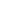 Healthy Conversation Skills -trainingXLifeLab visit XDigital intervention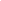 ASSESSMENTS:Primary outcome measures:Accelerometer LMVPAXXDietary quality via FFQXXSecondary outcome measures:Height and weightXXWellbeing XXYPAQXXCBAXXCHU9DXXSE-HEPAXXDemographicsXXProcess EvaluationLesson observations – Teacher use of Healthy Conversation SkillsXXXInterviews - teachers & studentsXXXApp Usage Data X